На этикетке Наименование продукцииСтрана изготовленияТорговый знак (при наличии)Наименование изготовителя Адрес изготовителя РазмерСостав сырьяНаименование материала верхаМодельРуководство по эксплуатации (при наличии)Гарантийные обязательства (при наличии)Дата изготовления: мм.ггггНомер партии (при необходимости) 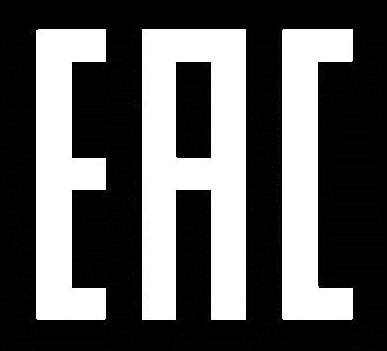 